Literatura za provjeru:https://www.hzzzsr.hr/wp-content/uploads/2016/11/SMJERNICE-higijena-ruku.pdfhttps://fulir.irb.hr/3210/1/Protokol%20%C4%8Di%C5%A1%C4%87enja%20i%20dezinfekcije%20povr%C5%A1ina%20zdravstvenih%20ustanova.pdf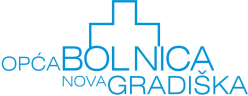 Opća bolnica Nova Gradiška • Strossmayerova 17A • 35400 Nova Gradiška• centrala tel: 035 217-900 • Ured ravnatelja: tel/fax: 035 364-361 • P.P. 46www.bolnicang.hr  • e-mail:   bolnicang@bolnicang.hr OIB: 71630358814 • MB: 04762037 • IBAN: HR9023600001102629081